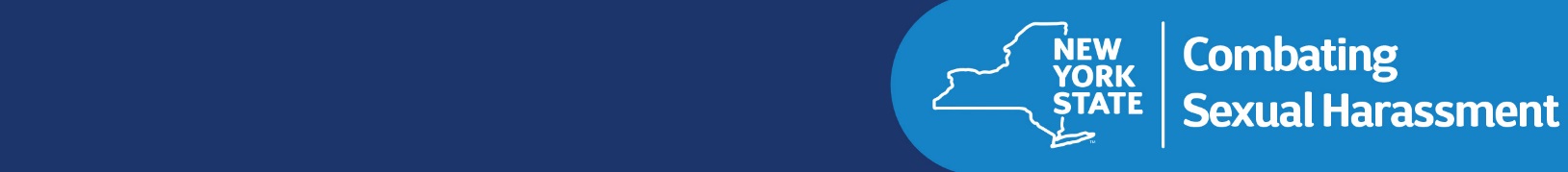 Sexual harassment is against the law.All employees have a legal right to a workplace free from sexual harassment, and Niagara County Community College is committed to maintaining a workplace free from sexual harassment.Per New York State Law, Niagara County Community College has a sexual harassment prevention policy in place that protects you. This policy applies to all employees, paid or unpaid interns and non-employees in our workplace, regardless of immigration status. You are receiving this notice, as required by law, either at the time of hiring or during your annual sexual harassment prevention training.If you believe you have been subjected to or witnessed sexual harassment, you are encouraged to report the harassment to a supervisor, manager or Catherine Brown, Assistant Vice President of Human Resources so we can take action.Our complete policy  ☐ is enclosed/attached     may be found at the link below:https://www.niagaracc.suny.edu/wp-content/uploads/2019/11/Sexual-Harassment-Prevention-Policy.pdfOur training materials  ☐ are enclosed/attached     may be found at the link below:https://niagaracc-ny.safecolleges.com/loginOur Complaint Form  ☐ is enclosed/attached     may be found at the link below:https://www.niagaracc.suny.edu/wp-content/uploads/2019/11/Complaint-Form-for-Reporting-Sexual-Harassment.pdfIf you have questions or to make a complaint, please contact:Catherine BrownAssistant Vice President of Human Resources3111 Saunders Settlement RoadSanborn, NY 14132Phone: 716.614.5951Email: cbrown@niagaracc.suny.eduFor more information and additional resources, please visit:www.ny.gov/programs/combating-sexual-harassment-workplace